Об определении гарантирующей организации для централизованной системы холодного водоснабжения на территории Глафировского сельского поселения Щербиновского районаВ соответствии со статьями 6 и 12 Федерального закона от 7 декабря    2011 года № 416-ФЗ «О водоснабжении и водоотведении», в целях обеспечения эффективного функционирования и развития централизованной системы холодного водоснабжения на территории Глафировского сельского поселения Щербиновского района п о с т а н о в л я ю:1. Определить в качестве гарантирующей организации для централизованной системы холодного водоснабжения на территории Глафировского сельского поселения Щербиновского района общество с ограниченной ответственностью «Щербиновский коммунальщик».2. Зоной деятельности гарантирующей организации является территория Глафировского сельского поселения Щербиновского района.3. Контроль за выполнением настоящего постановления оставляю за собой.4. Постановление вступает в силу со дня его подписания.ГлаваГлафировского сельского поселенияЩербиновского района                                                                           Т.Н. Недорез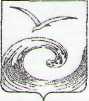 АДМИНИСТРАЦИЯ  ГЛАФИРОВСКОГО СЕЛЬСКОГО ПОСЕЛЕНИЯЩЕРБИНОВСКОГО РАЙОНАПОСТАНОВЛЕНИЕАДМИНИСТРАЦИЯ  ГЛАФИРОВСКОГО СЕЛЬСКОГО ПОСЕЛЕНИЯЩЕРБИНОВСКОГО РАЙОНАПОСТАНОВЛЕНИЕот18.01.2021                                                    № 3село Глафировкасело Глафировка